BABOLAT FIRST POWERCARACTERISTIQUES :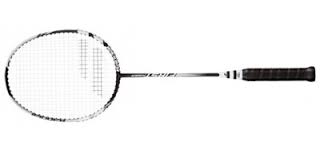 94 grTrès souplePoids en mancheIdéal première raquetteTARIF : 21.21€ au lieu de 24.90€BABOLAT FIRST LITE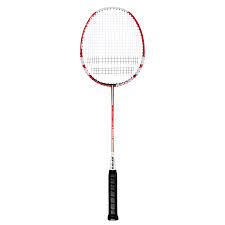 CARACTERISTIQUES :92 grTrès souplePoids en mancheIdéal première raquetteTARIF : 14.95€ au lieu de 24.95 €BABOLAT F²G LITE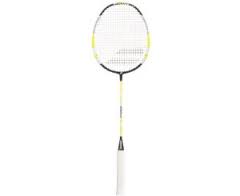 CARACTERISTIQUES :84 grMedium FlexibleEquilibre neutrePratique RégulièreTARIF : 20.95€ au lieu de 34.95€CARLTON AEROBLADE 5000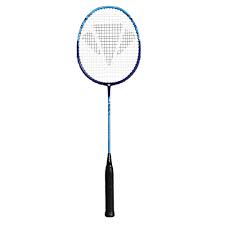 CARACTERISTIQUES :92 grMedium FlexibleEquilibre neutreIdéal première raquetteTARIF : 21.25€ au lieu de 25 €YONEX ISO LITE 2CARACTERISTIQUES :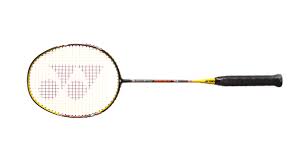 87 grMedium FlexiblePoids en Tete Pratique RégulièreTARIF : 49€ au lieu de 41.65€YONEX ARCSABER BETA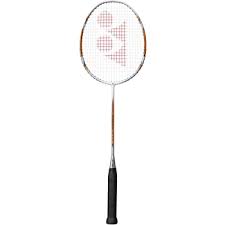 CARACTERISTIQUES :88 grPolyvalenteEquilibre NeutrePratique RégulièreTARIF : 49€ au lieu de 79 €